Appendix ITable S1. Rotated structure matrix of the 3-factor and 2-factor solution using Principal Axis Factoring with oblique rotationNote. The variables were sorted by their values of factor loadings and the factor loadings larger than 0.3 are presented in boldface. Paradigm 1 = Equal Priority Dual-task paradigm, Paradigm 2 = The PRP paradigm, Paradigm 4 = Task-switching paradigm with 1:1 cue-task mapping, Paradigm 5 = Task-switching paradigm with 2:1 cue-task mapping, Paradigm 6 = Task-switching paradigm with a problem state requirement.Table S2. Results of initial eigenvalues and explained variance of each component/factor of both PCA and PAF.Appendix II“[insert Figure S1.]"Figure S1. The 3-factor and 2-factor models examined in the CFA. 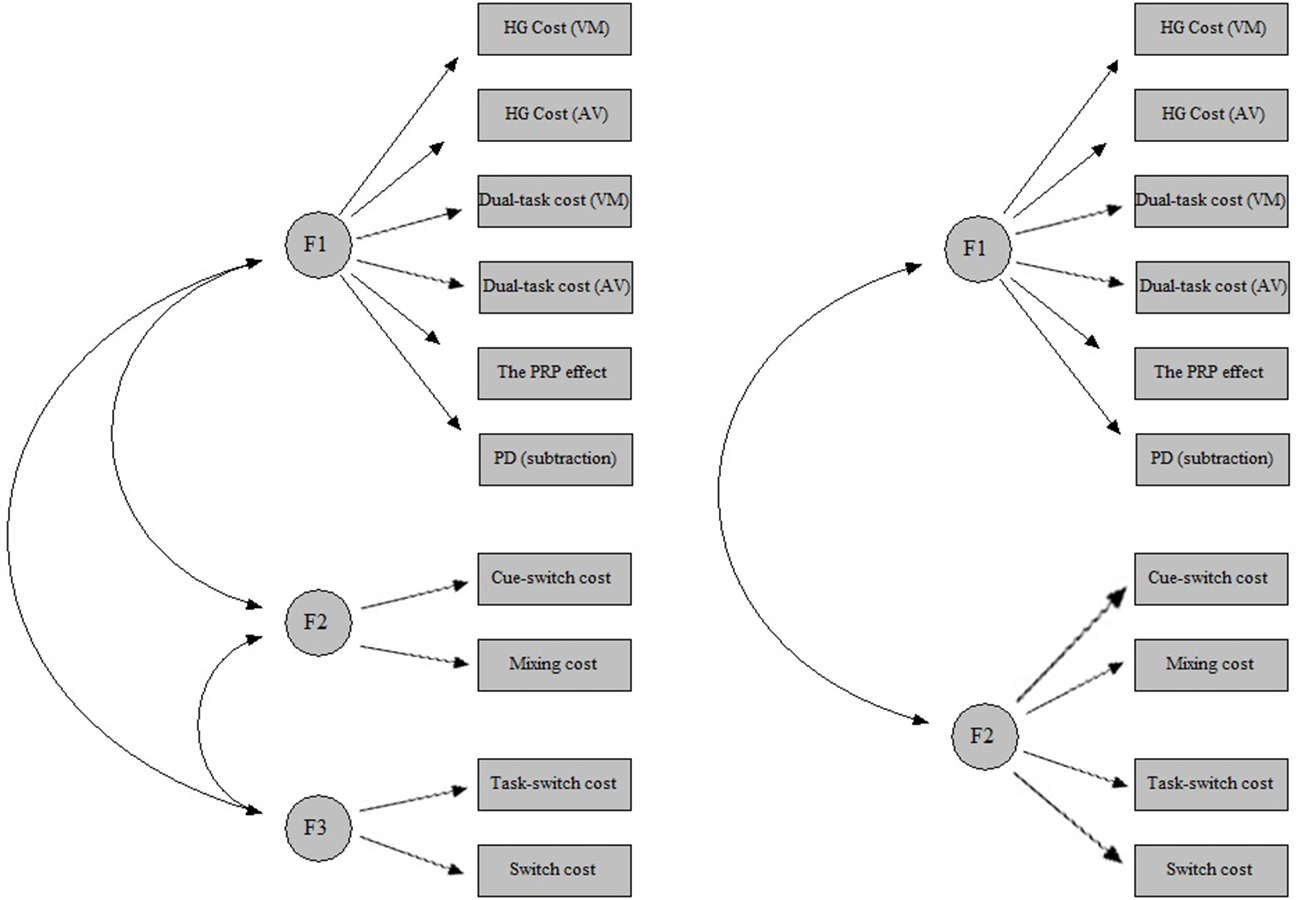 Appendix IIITable S3.Rotated structure matrix of the factor solution using only a subset of variablesNote. The variables were sorted by their values of factor loadings and the factor loadings larger than 0.3 are presented in boldface. Paradigm 1 = Equal Priority Dual-task paradigm, Paradigm 2 = The PRP paradigm, Paradigm 4 = Task-switching paradigm with 1:1 cue-task mapping, Paradigm 5 = Task-switching paradigm with 2:1 cue-task mapping, Paradigm 6 = Task-switching paradigm with a problem state requirement.Three-factor solutionThree-factor solutionThree-factor solutionTwo-factor solutionTwo-factor solutionParadigmMeasureFactor 1Factor 2Factor 3Factor 1Factor 21HG Cost (VM).662.026.290.665.703.679.657.564.533-.050.264.1982The PRP effect.633.338.135.609.3681HG Cost (AV).603.070.137.611.1591Dual-task cost (VM).578.137.089.574.1891Dual-task cost (AV).505.205.215.507.2906PD (subtraction).406.105.052.404.1295Cue-switch cost.100.746.163.078.5534Mixing cost.371.524.329.352.6235Task-switch cost.100.142.735.125.3384Switch cost.293.351.467.289.508Component/FactorInitial EigenvaluesExplained variance (PCA)Explained variance (PAF)12.98129.81%23.55%21.46014.60%9.095%31.05810.58%5.69%Cue-switch cost includedCue-switch cost includedTask-switch cost includedTask-switch cost includedParadigmMeasureFactor 1Factor2Factor 1Factor 22The PRP effect.759.274.773.1601Dual-task cost (VM).752.098.740.0886PD (subtraction).629.019.616-.0091Dual-task cost (AV).580.385.593.3435Cue/Task-switch cost.052.827-.014.8394Switch cost.304.706.313.761